		Phone: 608-713-9300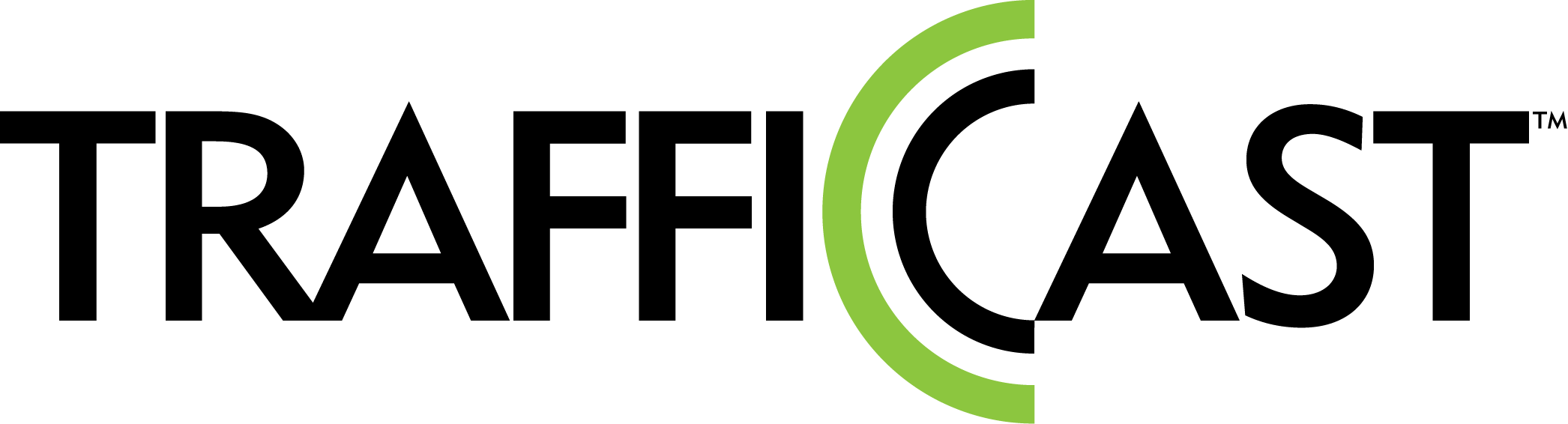 TrafficCast International, Inc.		Fax: 608-713-93111800 Deming Way, Suite 100, Middleton, WI  53562		www.trafficcast.comGreetings,TrafficCast releases a major new update to our Solar and Cellular based BlueTOAD Spectra.  This new firmware will provide more stability for your devices.  Cellular communication is known to have inconsistent connections which will affect any IOT based solution.    The function of this upgrade and module will automatically detect communication loss and reconnect.  This in turn will eliminate the need for you to visit the device in the field for these issues.We created a package to make the upgrade as easy as possible.  Firmware download  Follow these 7 simple steps to update your Solar and Cellular based BlueTOAD Spectra Firmware and Hardware:Extract package and double click the flashapp.bat file.  You will be prompted for an IP address. Enter IP 192.168.1.77 (note, your computer will need to be plugged in to the BlueTOAD device, and be programmed to something like 192.168.1.78)Once the app has completed, use the web configurator tool (in a browser type 192.168.1.77:8080/admin.cgi) and click "submit changes" (without making any changes)Click the back button on your browserRefresh your browser and confirm the BlueTOAD's Firmware reads x.922Proceed to the module component install - Installation videoReady for the field!Feel free to contact our Support Team with any questions or issues 608.713.9299, helpdesk@trafficcast.zendesk.comBest regards,TrafficCast Support Team